Ways to Give Cash or Check Please make out your check to Union Presbyterian Seminary and mail to: Advancement Office Union Presbyterian Seminary 3401 Brook Road Richmond VA 23227 Online Click here to give by credit card on our secure site. You can use VISA, MasterCard, Discover, or American Express cards. Stock Gifts By transferring ownership of your long-term stock to the seminary you make a gift to Union, avoid the capital gains tax you would pay if the stock were sold, and you may claim a charitable income tax deduction for the current fair market value of the asset. Stock transfer instructions are available here . Please also inform us that a stock transfer has been made so we monitor the process and provide the gift receipt promptly. Please call the Advancement Office 804-278-4243 with your name, the name of the stock, the number of shares, and the name of your broker. If you wish to designate the gift to a special area, please add that information also. Other Resources Your gifts from family foundations, donor advised funds, IRAs, or a wire transfer from a bank may need certain information before sending your gift please contact Richard Wong, Vice President, Advancement, at 804-278-4240 rwong@upsem.edu with any questions. Gifts in Kind of Personal Property or Real Estate If you would like to donate personal property to Union, please contact Richard Wong, Vice President, Advancement, 804-278-4240 rwong@upsem.edu Most gifts require appraisal or advance approval in order to be accepted. Examples of such gifts include rare books, artwork, and furniture. A gift of real estate may be a principal residence or vacation property, a farm, a commercial building, a subdivision lot, or unimproved land. All gifts of personal property require approval of the Gift Acceptance Committee of the seminary. Matching Gifts If you or your spouse is employed by a matching gift company, you have a wonderful opportunity to double, or sometimes triple, your contribution. If you are eligible, please request a matching gift form from your employer and send it with your gift to: 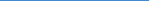 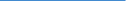 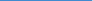 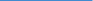 Advancement Office Union Presbyterian Seminary 3401 Brook Road Richmond VA 23227 